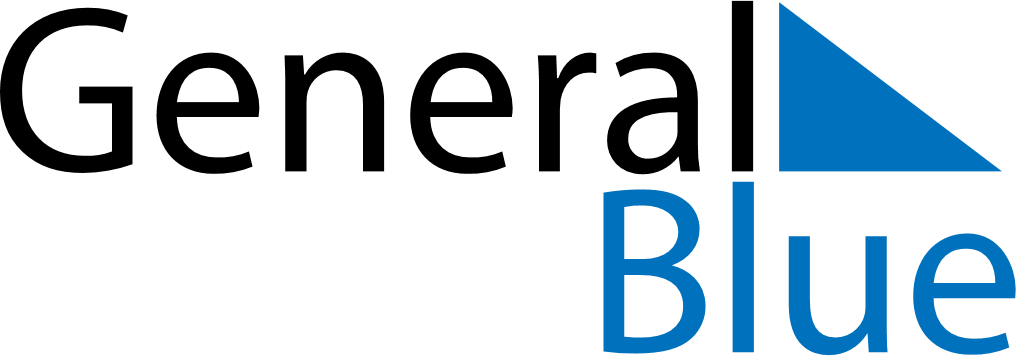 June 2024June 2024June 2024June 2024June 2024June 2024June 2024Bhisho, Eastern Cape, South AfricaBhisho, Eastern Cape, South AfricaBhisho, Eastern Cape, South AfricaBhisho, Eastern Cape, South AfricaBhisho, Eastern Cape, South AfricaBhisho, Eastern Cape, South AfricaBhisho, Eastern Cape, South AfricaSundayMondayMondayTuesdayWednesdayThursdayFridaySaturday1Sunrise: 7:04 AMSunset: 5:11 PMDaylight: 10 hours and 7 minutes.23345678Sunrise: 7:04 AMSunset: 5:11 PMDaylight: 10 hours and 6 minutes.Sunrise: 7:05 AMSunset: 5:11 PMDaylight: 10 hours and 5 minutes.Sunrise: 7:05 AMSunset: 5:11 PMDaylight: 10 hours and 5 minutes.Sunrise: 7:06 AMSunset: 5:11 PMDaylight: 10 hours and 5 minutes.Sunrise: 7:06 AMSunset: 5:10 PMDaylight: 10 hours and 4 minutes.Sunrise: 7:07 AMSunset: 5:10 PMDaylight: 10 hours and 3 minutes.Sunrise: 7:07 AMSunset: 5:10 PMDaylight: 10 hours and 3 minutes.Sunrise: 7:08 AMSunset: 5:10 PMDaylight: 10 hours and 2 minutes.910101112131415Sunrise: 7:08 AMSunset: 5:10 PMDaylight: 10 hours and 1 minute.Sunrise: 7:08 AMSunset: 5:10 PMDaylight: 10 hours and 1 minute.Sunrise: 7:08 AMSunset: 5:10 PMDaylight: 10 hours and 1 minute.Sunrise: 7:09 AMSunset: 5:10 PMDaylight: 10 hours and 1 minute.Sunrise: 7:09 AMSunset: 5:10 PMDaylight: 10 hours and 0 minutes.Sunrise: 7:10 AMSunset: 5:10 PMDaylight: 10 hours and 0 minutes.Sunrise: 7:10 AMSunset: 5:10 PMDaylight: 9 hours and 59 minutes.Sunrise: 7:10 AMSunset: 5:10 PMDaylight: 9 hours and 59 minutes.1617171819202122Sunrise: 7:11 AMSunset: 5:10 PMDaylight: 9 hours and 59 minutes.Sunrise: 7:11 AMSunset: 5:10 PMDaylight: 9 hours and 59 minutes.Sunrise: 7:11 AMSunset: 5:10 PMDaylight: 9 hours and 59 minutes.Sunrise: 7:11 AMSunset: 5:10 PMDaylight: 9 hours and 59 minutes.Sunrise: 7:12 AMSunset: 5:11 PMDaylight: 9 hours and 59 minutes.Sunrise: 7:12 AMSunset: 5:11 PMDaylight: 9 hours and 58 minutes.Sunrise: 7:12 AMSunset: 5:11 PMDaylight: 9 hours and 58 minutes.Sunrise: 7:12 AMSunset: 5:11 PMDaylight: 9 hours and 58 minutes.2324242526272829Sunrise: 7:12 AMSunset: 5:12 PMDaylight: 9 hours and 59 minutes.Sunrise: 7:13 AMSunset: 5:12 PMDaylight: 9 hours and 59 minutes.Sunrise: 7:13 AMSunset: 5:12 PMDaylight: 9 hours and 59 minutes.Sunrise: 7:13 AMSunset: 5:12 PMDaylight: 9 hours and 59 minutes.Sunrise: 7:13 AMSunset: 5:12 PMDaylight: 9 hours and 59 minutes.Sunrise: 7:13 AMSunset: 5:13 PMDaylight: 9 hours and 59 minutes.Sunrise: 7:13 AMSunset: 5:13 PMDaylight: 10 hours and 0 minutes.Sunrise: 7:13 AMSunset: 5:13 PMDaylight: 10 hours and 0 minutes.30Sunrise: 7:13 AMSunset: 5:14 PMDaylight: 10 hours and 0 minutes.